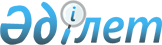 Об определении мест для размещения агитационных печатных материалов кандидатов в Президенты Республики Казахстан по Аксускому региону
					
			Утративший силу
			
			
		
					Постановление акимата города Аксу Павлодарской области от 28 февраля 2011 года N 122/2. Зарегистрировано Управлением юстиции города Аксу Павлодарской области 02 марта 2011 года N 12-2-169. Утратило силу - постановлением акимата города Аксу Павлодарской области от 03 марта 2011 года N 160/2      Сноска. Утратило силу постановлением акимата города Аксу Павлодарской области от 03.03.2011 года N 160/2.      В соответствии с пунктом 6 статьи 28 Конституционного Закона Республики Казахстан от 28 сентября 1995 года "О выборах в Республике Казахстан", статьей 31 Закона Республики Казахстан от 23 января 2001 года "О местном государственном управлении и самоуправлении в Республике Казахстан" акимат города ПОСТАНОВЛЯЕТ:



      1. Определить места для размещения агитационных печатных материалов кандидатов в Президенты Республики Казахстан по Аксускому региону согласно приложению.



      2. Начальникам отделов внутренней политики, жилищно-коммунального хозяйства, пассажирского транспорта и автомобильных дорог, акимам поселка Аксу, сел и сельских округов города Аксу в местах, определенных настоящим постановлением, установить стенды, щиты, тумбы для размещения агитационных печатных материалов кандидатов в Президенты Республики Казахстан.



      3. Настоящее постановление акимата города вводится в действие со дня его официального опубликования.



      4. Контроль за выполнением настоящего постановления акимата города возложить на руководителя аппарата акима город Айтмагамбетова А.Д.      Аким города                                О. Каиргельдинов      СОГЛАСОВАНО:      Председатель Аксуской городской

      территориальной избирательной

      комиссии                                   Б. Абдрахманов

      25 февраля 2011 года

Приложение           

к постановлению акимата города Аксу

от 28 февраля 2011 года N 122/2   МЕСТА для размещения агитационных печатных материалов

кандидатов в Президенты Республики Казахстан

по Аксускому региону
					© 2012. РГП на ПХВ «Институт законодательства и правовой информации Республики Казахстан» Министерства юстиции Республики Казахстан
				N

п/п
Наименование улиц города и населенных пунктов сельского региона
Места расположения рекламных щитов
1город Аксу, улица Ленинаавтобусная остановка в районе магазина "Супермаркет" (4-й микрорайон)2город Аксу, улица Карла Марксаавтобусная остановка в районе Станции юных натуралистов3город Аксу, улица Ауэзоваавтобусная остановка в районе магазина "Нива"4город Аксу, на пересечении улиц Астана – Камзинаавтобусная остановка в районе магазина "Дихан"5город Аксу, улица Ауэзоваавтобусная остановка в районе рынка "Достык"6город Аксу, на пересечении улиц Астана – Ауэзоваавтобусная остановка в районе магазина "Диром"7город Аксу, улица Вокзальнаяв районе здания общественной организации "Отан"8город Аксу, улица Астанамагазин "Айсулу" (согласно разрешению собственника)9город Аксу, улица Камзинав районе магазина "Даулет"10город Аксу, улица Ауэзовав районе магазина "Чайка"11город Аксу, улица Энтузиастовавтобусная остановка12город Аксу, улица Астанаавтобусная остановка13поселок Аксув районе магазина "Юбилейный" и на территории здания почтового отделения14село Калкаманпо улице Ленина, в районе стадиона15Айнакольский сельский округв районе здания государственного учреждения "Аппарат акима Айнакольского сельского округа города Аксу"16Акжолский сельский округв районе здания государственного учреждения "Средняя школа Акжолского сельского округа города Аксу"17село Алгабасв районе здания государственного учреждения "Аппарат акима села Алгабас города Аксу"18Достыкский сельский округ:

село Достык

село Парамоновкав районе здания государственного учреждения "Средняя школа Достыкского сельского округа города Аксу";

в районе здания государственного учреждения "Средняя школа села Парамоновка Достыкского сельского округа города Аксу"19Жолкудукский сельский округв районе здания государственного учреждения "Средняя школа имени К. Камзина Жолкудукского сельского округа города Аксу"20Евгеньевский сельский округпо улице Ю. Гагарина, в районе магазина "Юбилейный"21Енбекский сельский округв районе здания государственного учреждения "Средняя школа Енбекского сельского округа города Аксу"22сельский округ имени

Мамаита Омаровав районе здания государственного учреждения "Жамбылская средняя школа сельского округа им. М.Омарова города Аксу"23Куркольский сельский округв районе здания государственного учреждения "Средняя школа имени С. Донентаева Куркольского сельского округа города Аксу"24Кызылжарский сельский округв районе здания Дома культуры села Кызылжар25Пограничный сельский округв районе здания государственного учреждения "Аппарат акима Пограничного сельского округа"26Сарышыганакский сельскийокругв районе здания государственного учреждения "Средняя школа Сарышыганакского сельского округа города Аксу"27село Уштерекв районе здания государственного учреждения "Средняя школа села Уштерек округа города Аксу"